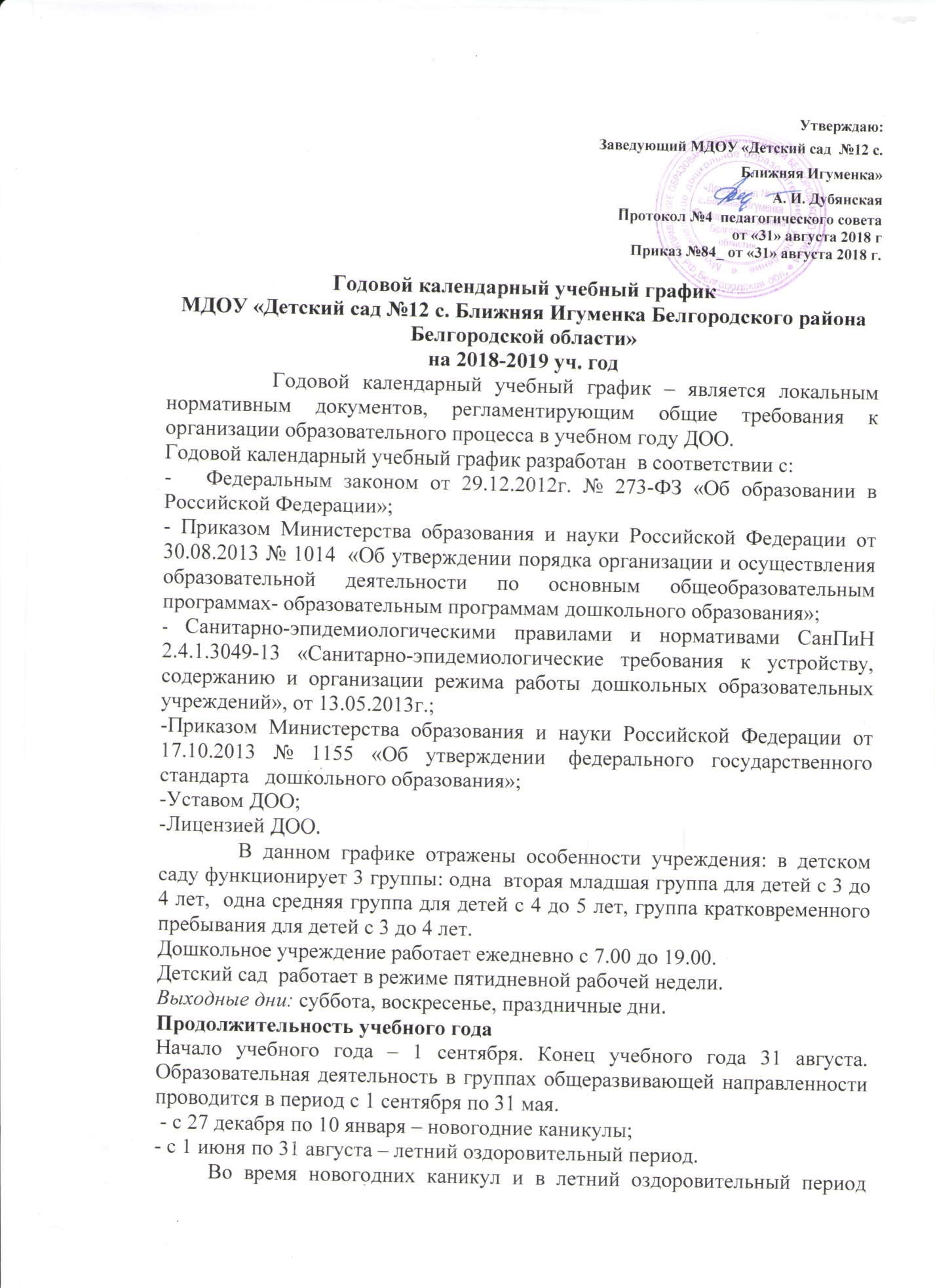 проводится образовательная деятельность только художественно – эстетического и физкультурно-оздоровительного направлений (музыкальная, спортивная, изобразительная) в форме игровых ситуаций, развлечений, праздников и т.д.Продолжительность  образовательной деятельности: для детей от 3 до 4-х лет - не более 15 минут;для детей от 4-х до 5-ти лет - не более 20 минут; Максимально допустимый объем образовательной нагрузки в первой половине дня в младшей и средней группах не превышает 30 и 40 минут соответственно. В середине времени, отведенного на непрерывную образовательную деятельность, проводят физкультурные минутки. Перерывы между периодами непрерывной образовательной деятельности - не менее 10 минут.          Образовательную деятельность, требующую повышенной познавательной активности и умственного напряжения детей, организуется в первую половину дня. Двигательная НОД проводится 3 раза в неделю..                      Образовательный процесс организуется в соответствии с Основной образовательной программой ДОУ, разработанной на основе комплексных и парциальных программ:- Примерной общеобразовательной программы дошкольного образования «От рождения до школы» под редакцией Н.Е. Вераксы, Т.С. Комаровой, М.А. Васильевой, М.: «МОСКВА МОЗАИКА – СИНТЕЗ 2014»;№СодержаниеВозрастные группыВозрастные группыВозрастные группыВозрастные группы№Содержаниевторая младшаяСредняя                1.Количество возрастных групп112.Начало учебного года01.09.201801.09.201801.09.201801.09.20183.Окончание учебного года31.08.201931.08.201931.08.201931.08.20194.Образовательная деятельность (НОД)С 1.09.2018 по 31.05.2019С 1.09.2018 по 31.05.2019С 1.09.2018 по 31.05.2019С 1.09.2018 по 31.05.20195.Продолжительность учебной неделиПятидневная рабочая неделя. Выходные дни: суббота, воскресенье и праздничные дни в соответствии с законодательством Российской ФедерацииПятидневная рабочая неделя. Выходные дни: суббота, воскресенье и праздничные дни в соответствии с законодательством Российской ФедерацииПятидневная рабочая неделя. Выходные дни: суббота, воскресенье и праздничные дни в соответствии с законодательством Российской ФедерацииПятидневная рабочая неделя. Выходные дни: суббота, воскресенье и праздничные дни в соответствии с законодательством Российской Федерации6.Продолжительность образовательной деятельности37 недель37 недель37 недель37 недель7.Режим работы ДОО в учебном годуПятидневная рабочая неделя. Выходные дни: суббота, воскресенье и праздничные дни в соответствии с законодательством Российской Федерации. Продолжительность работы:12 часов ежедневно, с 7.00 – до 19.00 (вторая младшая группа); 10,5 часов ежедневно, с 7.00 до 17.30 (средняя группа); 3 часа (понедельник, среда, пятница) группа кратковременного пребывания с 8.45 до 11.45.Пятидневная рабочая неделя. Выходные дни: суббота, воскресенье и праздничные дни в соответствии с законодательством Российской Федерации. Продолжительность работы:12 часов ежедневно, с 7.00 – до 19.00 (вторая младшая группа); 10,5 часов ежедневно, с 7.00 до 17.30 (средняя группа); 3 часа (понедельник, среда, пятница) группа кратковременного пребывания с 8.45 до 11.45.Пятидневная рабочая неделя. Выходные дни: суббота, воскресенье и праздничные дни в соответствии с законодательством Российской Федерации. Продолжительность работы:12 часов ежедневно, с 7.00 – до 19.00 (вторая младшая группа); 10,5 часов ежедневно, с 7.00 до 17.30 (средняя группа); 3 часа (понедельник, среда, пятница) группа кратковременного пребывания с 8.45 до 11.45.Пятидневная рабочая неделя. Выходные дни: суббота, воскресенье и праздничные дни в соответствии с законодательством Российской Федерации. Продолжительность работы:12 часов ежедневно, с 7.00 – до 19.00 (вторая младшая группа); 10,5 часов ежедневно, с 7.00 до 17.30 (средняя группа); 3 часа (понедельник, среда, пятница) группа кратковременного пребывания с 8.45 до 11.45.8.Новогодние каникулыС 1января по 10 январяС 1января по 10 январяС 1января по 10 январяС 1января по 10 января9.Летний оздоровительный периодС 1.06 по 31.08 2019 г.С 1.06 по 31.08 2019 г.С 1.06 по 31.08 2019 г.С 1.06 по 31.08 2019 г.Образовательная деятельностьОбразовательная деятельностьОбразовательная деятельностьОбразовательная деятельностьОбразовательная деятельностьОбразовательная деятельностьОДОДНаименование возрастной группыНаименование возрастной группыНаименование возрастной группыНаименование возрастной группыОДОДВторая младшаясредняясредняясредняяНачало ОДНачало ОД9.009.009.009.00Окончание ОДОкончание ОД9.409.509.509.50Недельная образовательная нагрузка (кол-во занятий\кол-во мин)Недельная образовательная нагрузка (кол-во занятий\кол-во мин)Не более 2 часа 45 мин4 часа4 часа4 часаРегламентирование образовательного процесса на один деньРегламентирование образовательного процесса на один день2 занятия по 15 мин2 занятия по 20 мин2 занятия по 20 мин2 занятия по 20 минПерерыв между ОДПерерыв между ОДне менее 10 минне менее 10 минне менее 10 минне менее 10 минРабота на площадке по ПДДРабота на площадке по ПДДВесна, лето, осень.Весна, лето, осень.Весна, лето, осень.Весна, лето, осень.Взаимодействие с социокультурными учреждениямиВзаимодействие с социокультурными учреждениямиЭкскурсии, беседыЭкскурсии, беседыАнализ заболеваемости детейАнализ заболеваемости детейЕжеквартальноЕжеквартальноЕжеквартальноЕжеквартальноВзаимодействие с родителямиВзаимодействие с родителямиВзаимодействие с родителямиВзаимодействие с родителямиВзаимодействие с родителямиВзаимодействие с родителямиПериодичность проведения собранийПериодичность проведения собраниймладшаясредняясредняясредняя1 собрание – октябрь2 собрание – февраль3 собрание - апрель1 собрание – октябрь2 собрание – февраль3 собрание - апрель1 собрание – октябрь2 собрание – февраль3 собрание - апрель1 собрание – октябрь2 собрание – февраль3 собрание - апрельПраздничные мероприятия, традиции и развлеченияПраздничные мероприятия, традиции и развлеченияПраздничные мероприятия, традиции и развлеченияПраздничные мероприятия, традиции и развлеченияПраздничные мероприятия, традиции и развлеченияПраздничные мероприятия, традиции и развлеченияСентябрьСентябрьДень знаний. Физкультурное развлечение «В здоровом теле, здоровый дух». День здоровьяДень знаний. Физкультурное развлечение «В здоровом теле, здоровый дух». День здоровьяДень знаний. Физкультурное развлечение «В здоровом теле, здоровый дух». День здоровьяДень знаний. Физкультурное развлечение «В здоровом теле, здоровый дух». День здоровьяОктябрьОктябрьОсенние развлечения.  День здоровьяОсенние развлечения.  День здоровьяОсенние развлечения.  День здоровьяОсенние развлечения.  День здоровьяНоябрьНоябрьПедагогические мероприятия посвящённые «Дню матери»День здоровьяПедагогические мероприятия посвящённые «Дню матери»День здоровьяПедагогические мероприятия посвящённые «Дню матери»День здоровьяПедагогические мероприятия посвящённые «Дню матери»День здоровьяДекабрьДекабрьНовогодние праздники. Тематический вечер «Новогодняя сказка»День здоровьяНовогодние праздники. Тематический вечер «Новогодняя сказка»День здоровьяНовогодние праздники. Тематический вечер «Новогодняя сказка»День здоровьяНовогодние праздники. Тематический вечер «Новогодняя сказка»День здоровьяЯнварьЯнварьМузыкальное развлечение «Рождественские колядки» День здоровьяМузыкальное развлечение «Рождественские колядки» День здоровьяМузыкальное развлечение «Рождественские колядки» День здоровьяМузыкальное развлечение «Рождественские колядки» День здоровьяФевральФевральПедагогические мероприятия посвящённые «Дню защитников Отечества»Педагогические мероприятия посвящённые «Дню защитников Отечества»Педагогические мероприятия посвящённые «Дню защитников Отечества»Спортивный праздник «День защитников Отечества»ФевральФевральФольклорный праздник «Пришла Масленица с блинами»День здоровьяФольклорный праздник «Пришла Масленица с блинами»День здоровьяФольклорный праздник «Пришла Масленица с блинами»День здоровьяФольклорный праздник «Пришла Масленица с блинами»День здоровьяМартМартУтренники к Международному женскому дню.Развлечение «Весна пришла».Утренники к Международному женскому дню.Развлечение «Весна пришла».Утренники к Международному женскому дню.Развлечение «Весна пришла».Утренники к Международному женскому дню.Развлечение «Весна пришла».АпрельАпрельМузыкальное развлечение «День смеха»Дни открытых дверейДень здоровьяМузыкальное развлечение «День смеха»Дни открытых дверейДень здоровьяМузыкальное развлечение «День смеха»Дни открытых дверейДень здоровьяМузыкальное развлечение «День смеха»Дни открытых дверейДень здоровьяМайМайПедагогические мероприятия посвященные «Дню Победы»Выпускные вечераДень здоровьяПедагогические мероприятия посвященные «Дню Победы»Выпускные вечераДень здоровьяПедагогические мероприятия посвященные «Дню Победы»Выпускные вечераДень здоровьяПедагогические мероприятия посвященные «Дню Победы»Выпускные вечераДень здоровьяИюньИюньСпортивные праздники посвященные «Дню защиты детей»День здоровьяСпортивные праздники посвященные «Дню защиты детей»День здоровьяСпортивные праздники посвященные «Дню защиты детей»День здоровьяСпортивные праздники посвященные «Дню защиты детей»День здоровьяИюльИюльПраздник посвященный «Дню семьи, любви и верности»День здоровьяПраздник посвященный «Дню семьи, любви и верности»День здоровьяПраздник посвященный «Дню семьи, любви и верности»День здоровьяПраздник посвященный «Дню семьи, любви и верности»День здоровьяАвгустАвгустПраздник «Прощание с летом»День здоровьяПраздник «Прощание с летом»День здоровьяПраздник «Прощание с летом»День здоровьяПраздник «Прощание с летом»День здоровьяКонкурсы и выставки, организуемые совместно с родителями как участниками образовательного процессаКонкурсы и выставки, организуемые совместно с родителями как участниками образовательного процессаКонкурсы и выставки, организуемые совместно с родителями как участниками образовательного процессаКонкурсы и выставки, организуемые совместно с родителями как участниками образовательного процессаКонкурсы и выставки, организуемые совместно с родителями как участниками образовательного процессаКонкурсы и выставки, организуемые совместно с родителями как участниками образовательного процессаОктябрьОктябрьКонкурс поделок из природного материала «Огородные фантазии»Конкурс поделок из природного материала «Огородные фантазии»Конкурс поделок из природного материала «Огородные фантазии»Конкурс поделок из природного материала «Огородные фантазии»ДекабрьДекабрьКонкурс поделок «Мастерская Деда Мороза»Конкурс поделок «Мастерская Деда Мороза»Конкурс поделок «Мастерская Деда Мороза»Конкурс поделок «Мастерская Деда Мороза»НоябрьНоябрьКонкурс «Я – исследователь»Конкурс «Я – исследователь»Конкурс «Я – исследователь»Конкурс «Я – исследователь»ЯнварьЯнварьСмотр-конкурс снежных фигур «Зимние фантазии»Смотр-конкурс снежных фигур «Зимние фантазии»Смотр-конкурс снежных фигур «Зимние фантазии»Смотр-конкурс снежных фигур «Зимние фантазии»МартМартКонкурс «Золотые руки мамы»Конкурс чтецов «Как прекрасен этот мир»Конкурс «Золотые руки мамы»Конкурс чтецов «Как прекрасен этот мир»Конкурс «Золотые руки мамы»Конкурс чтецов «Как прекрасен этот мир»Конкурс «Золотые руки мамы»Конкурс чтецов «Как прекрасен этот мир»АпрельАпрельКонкурс «Пасхальный сувенир»Конкурс «Пасхальный сувенир»Конкурс «Пасхальный сувенир»Конкурс «Пасхальный сувенир»МайМайКонкурс рисунков и фотографий «Моё село Таврово»Конкурс рисунков и фотографий «Моё село Таврово»Конкурс рисунков и фотографий «Моё село Таврово»Конкурс рисунков и фотографий «Моё село Таврово»Праздничные дниПраздничные дниПраздничные дниПраздничные дниПраздничные дниПраздничные дниПраздничные(выходные дни)Праздничные(выходные дни)4 ноября – День народного единства1, 2, 3, 4, 5, 6, 7,  8 января - Новогодние праздники;7 января -  Рождество Христово;8 марта – Международный женский день;1 мая – Праздник Весны и Труда;9 мая – День Победы;12 июня – День России.4 ноября – День народного единства1, 2, 3, 4, 5, 6, 7,  8 января - Новогодние праздники;7 января -  Рождество Христово;8 марта – Международный женский день;1 мая – Праздник Весны и Труда;9 мая – День Победы;12 июня – День России.4 ноября – День народного единства1, 2, 3, 4, 5, 6, 7,  8 января - Новогодние праздники;7 января -  Рождество Христово;8 марта – Международный женский день;1 мая – Праздник Весны и Труда;9 мая – День Победы;12 июня – День России.4 ноября – День народного единства1, 2, 3, 4, 5, 6, 7,  8 января - Новогодние праздники;7 января -  Рождество Христово;8 марта – Международный женский день;1 мая – Праздник Весны и Труда;9 мая – День Победы;12 июня – День России.